Matematika – VI. A(domácí činnost na 9. 6. 2020)Úterý 9. 6. 2020Téma: Trojúhelník – opakování učivaČíslo hodiny: 162Nejprve si proveďte kontrolu úkolů z pondělní hodiny geometrie. Úlohy budeme řešit i dnes na online hodině.Připomínám dnešní online hodinu přes Skype od 10 hodin. Připomínám termín odeslání kontrolního úkolu č. 12 do dnešních 12:00 hodin.Zápis dnešní vyučovací hodiny:Příklad č. 1 (rozcvička):Rozhodni o pravdivosti nebo nepravdivosti následujících tvrzení: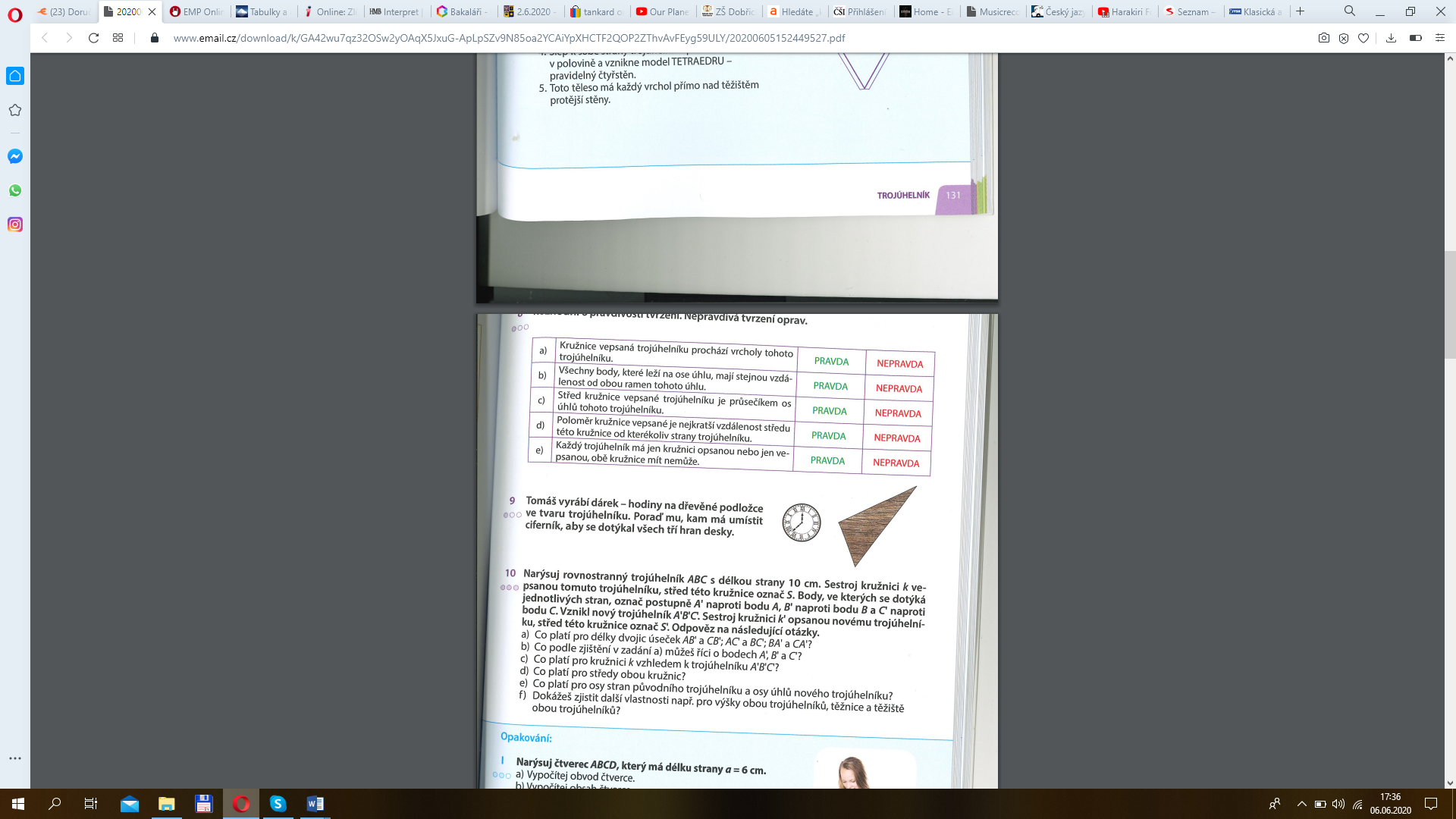 Příklad č. 2: Dopočítej všechny vnitřní a vnější úhly v trojúhelníku ABC: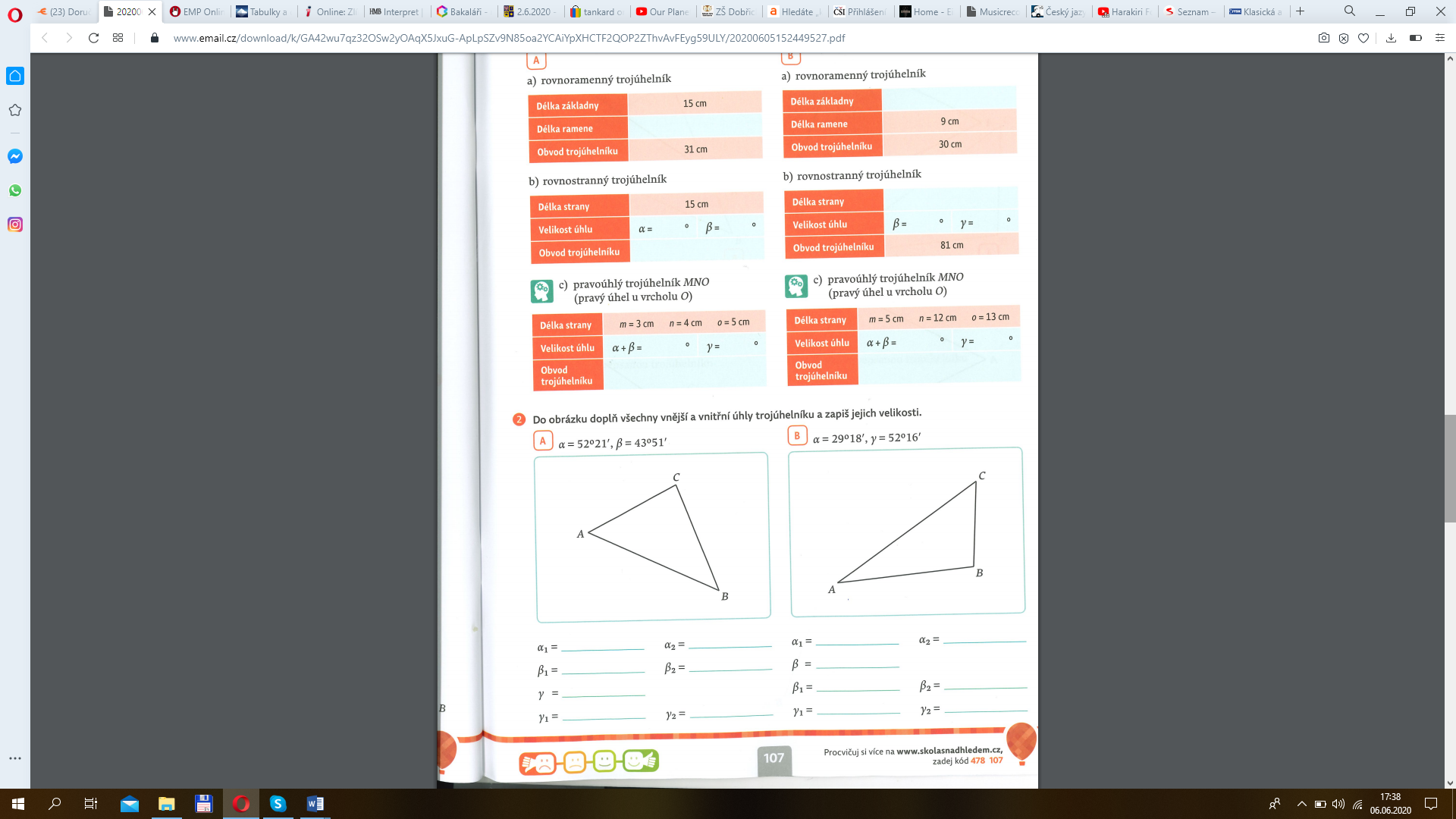 Příklad č. 3:V trojúhelníku sestroj všechny střední příčky: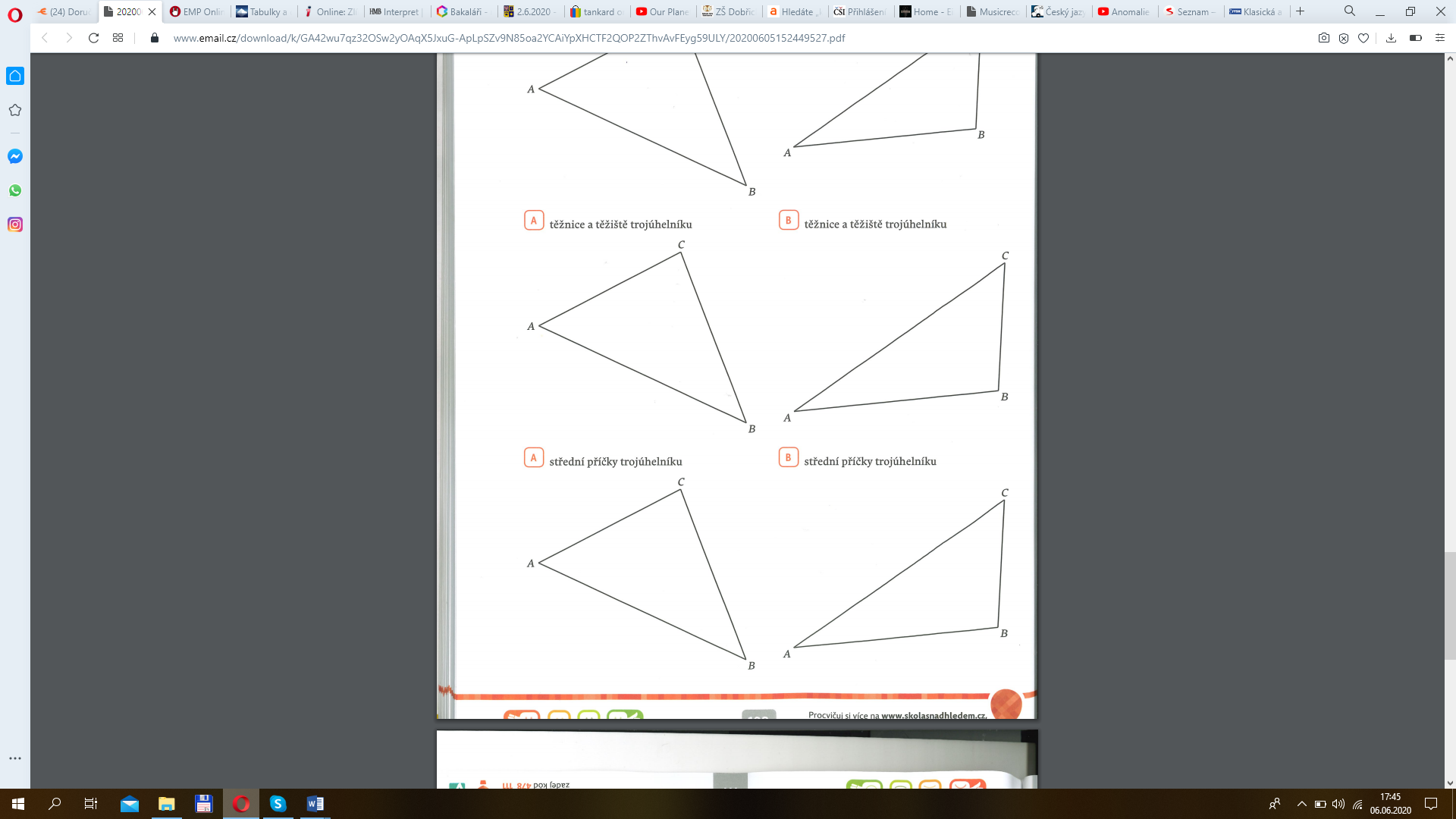 Příklad č. 4:V trojúhelníku sestroj všechny výšky včetně průsečíku výšek: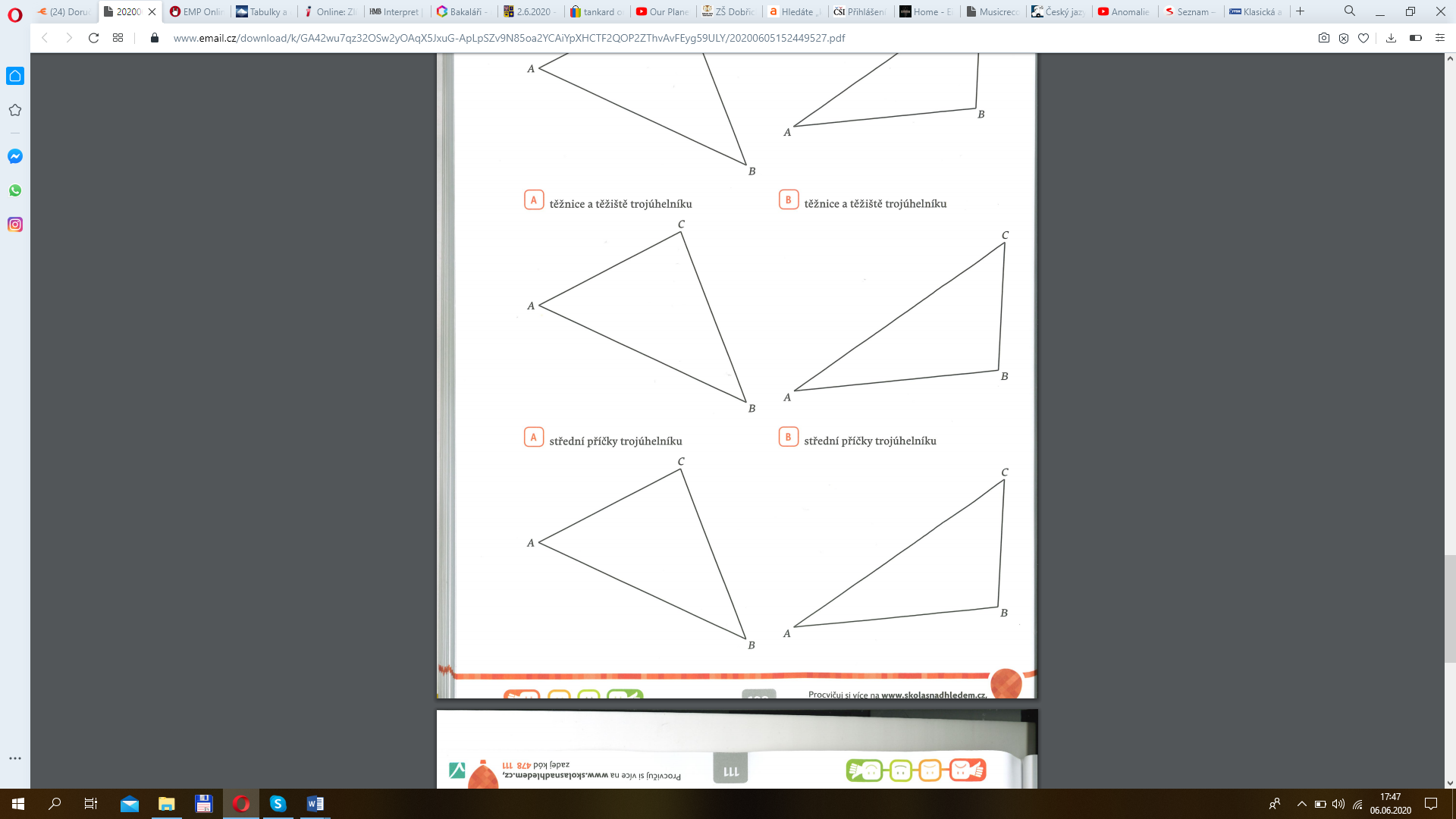 Příklad č. 5:Sestroj kružnici vepsanou danému trojúhelníku: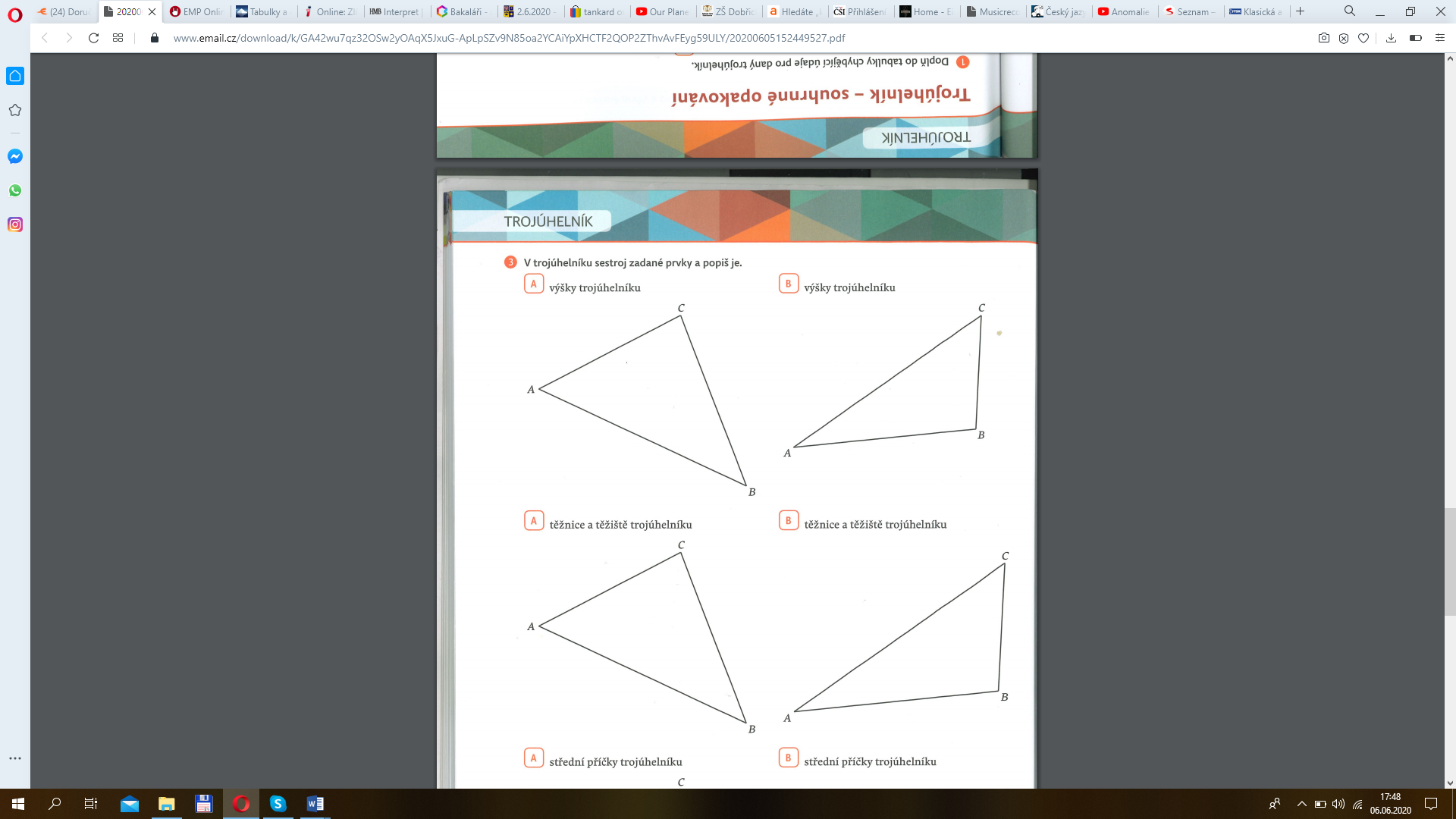 Příklad č. 6 (dobrovolný):Rozhodni o pravdivosti tvrzení a vylušti kvíz s tajenkou: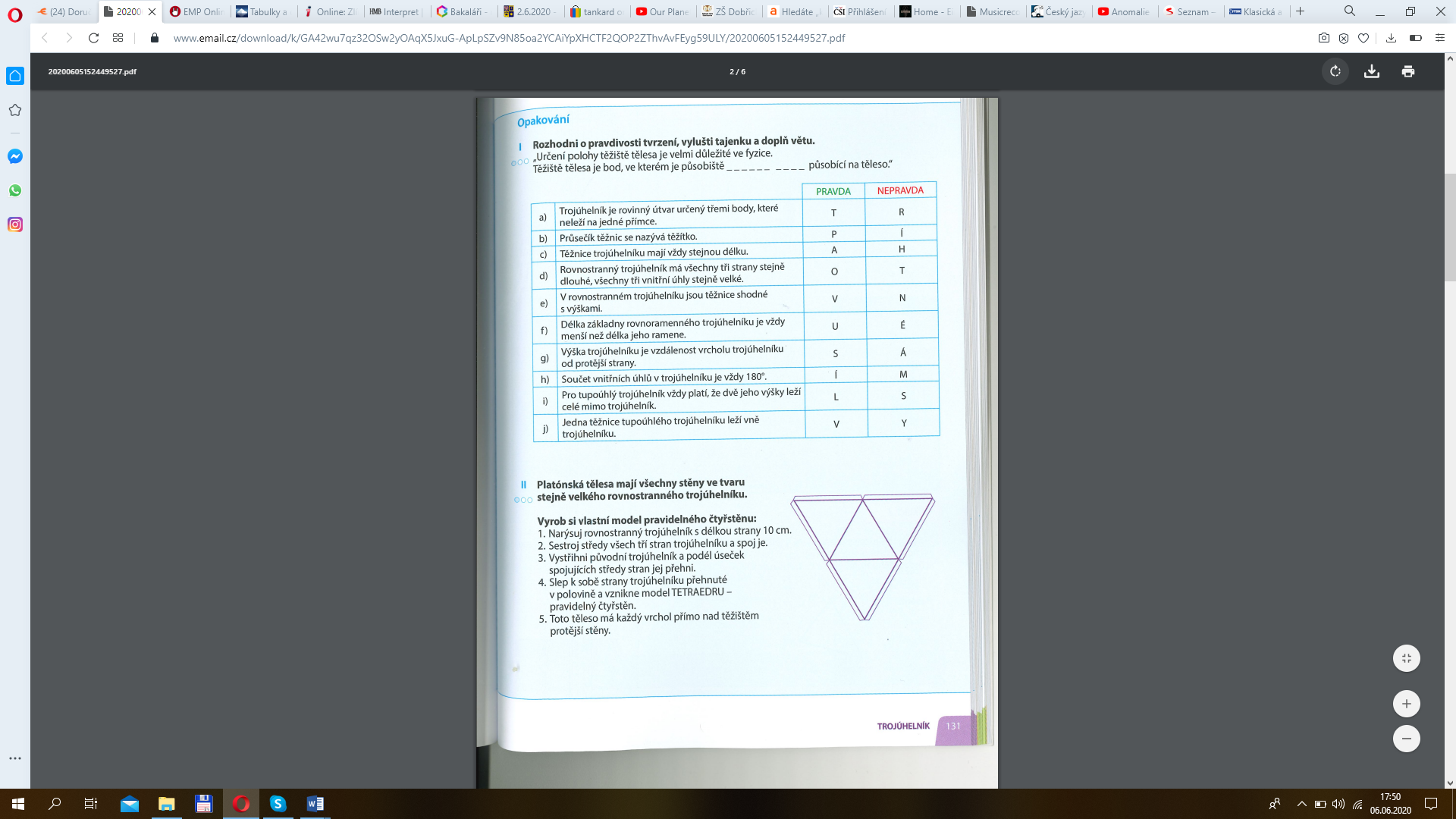 Tajenka (poučka o těžišti z fyziky):Těžiště tělesa je bod, ve kterém je působiště _ _ _ _ _ _       _ _ _ _    působící na těleso.